БОЙОРОК                                                               РАСПОРЯЖЕНИЕ    23 июнь   2018 йыл                     №  14 а                  23  июня 2018 годаО противодействии коррупции        В связи с устранением нарушений законодательства «О противодействии коррупции»:1. Назначить ответственным за направление сведений о лицах, уволенных в связи с утратой доверия для их включения в реестр, а также для исключения сведений управляющего делами специалиста Ф.М.Ахматьянова; 2.Контроль исполнения настоящего распоряжения отставляю за собой. И.о  главы сельского поселения Кшлау-Елгинский сельсовет муниципального района Аскинский район Республики БашкортостанЭ.И.ЗариповаБАШҠОРТОСТАН РЕСПУБЛИКАҺЫАСҠЫН  РАЙОНЫ   МУНИЦИПАЛЬ РАЙОНЫНЫҢ ҠЫШЛАУЙЫЛҒА АУЫЛ  СОВЕТЫ АУЫЛ  БИЛӘМӘҺЕ ХӘКИМИӘТЕ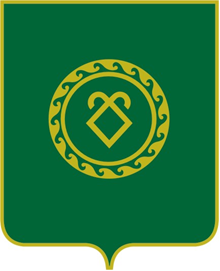             АДМИНИСТРАЦИЯ СЕЛЬСКОГО ПОСЕЛЕНИЯКШЛАУ-ЕЛГИНСКИЙ СЕЛЬСОВЕТМУНИЦИПАЛЬНОГО РАЙОНААСКИНСКИЙ РАЙОНРЕСПУБЛИКИ  БАШКОРТОСТАН